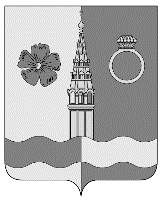 Совет Приволжского городского поселения Приволжского муниципального района Ивановской областиР Е Ш Е Н И Е         от 24.02.2021 г. 						                            № 11                                                      г. ПРИВОЛЖСКОб установлении границ территориального общественного самоуправления «Яковлевский»Рассмотрев обращение территориального общественного самоуправления «Яковлевский» на которой осуществляется территориальное общественное самоуправление, в соответствии с Федеральным законом от 06.10.2003 г. № 131-ФЗ «Об общих принципах организации местного самоуправления в Российской Федерации» и Положением о территориальном общественном самоуправлении в Приволжском городском поселении, утвержденным решением Совета Приволжского городского поселения от 26.02.2020 № 11, Уставом Приволжского городского поселения, Совет Приволжского городского поселенияРЕШИЛ:1. Установить границы территории, на которой осуществляется территориальное общественное самоуправление «Яковлевский», Ивановская область, город Приволжск, улица Б. Московская д.6-8а (с графическим изображением территории, согласно приложению). 2. Опубликовать настоящее Решение в информационном бюллетене «Вестник Совета и администрации Приволжского муниципального района» и на официальном сайте Приволжского муниципального района в сети Интернет. 3. Настоящее Решение вступает в силу со дня его официального опубликованияГлава Приволжскогогородского поселения		                           	                                  А.А. Замураев	Приложение к Решению Совета Приволжского городского поселенияот 24.02.2021  № 11            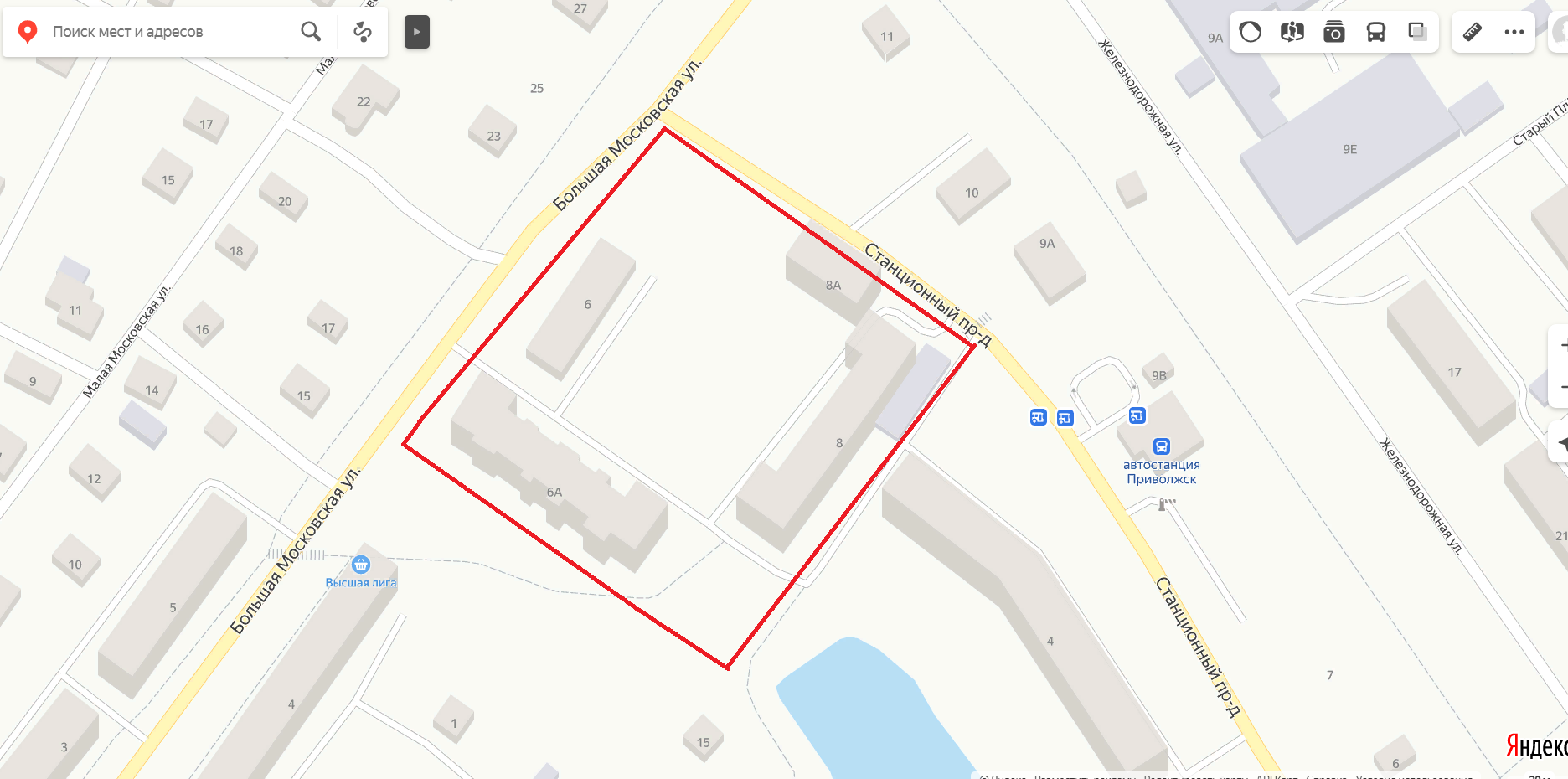 